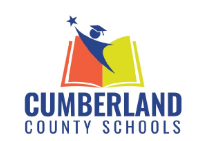                                              Student Observation Request FormDate: 	University/College:      Student Name:      	Phone:       Requesting Observation Placement for: 	20     Do you expect to return next semester for Clinical Experience? Will the placement next semester need to be with the same teacher? Clinical Educator Requirements:Be professional licensed in the field of licensure sought by the studentHave a minimum of three year experience in a teaching role Have been rated, through the educator’s most recent formal evaluations, at least at the “proficient” level as part of the North Carolina Teacher Evaluation SystemHave met expectations as part of student growth in the field of licensure sought by the studentEducation Dept. Chair Signature:  _______________________________	Date: __________________					                                         Revised 5/1/2021Student Observation Time Frame (Dates):                 Placement 1:                                                                         Subject Area: Preferred Teach (if any):                                      Grade Level Requested: Grade                Number of Hours:      1st Choice of School: (Required Field)      2nd Choice: (Required Field)      3rd Choice: (Required Field)      Placement 2:        Subject Area: Preferred Teacher (if any): Grade Level Requested: Grade                   Number of Hours:      1st Choice of School: (Required Field)      2nd Choice of School: (Required Field)      3rd Choice of School: (Required Field)      